Академиялық және практикалық тәжрибе: 14 жылОқитын пәндері: Кино сыны, ДҒЗЖ, МҒЗЖ, Заманауи кинотанудың теориялық тұжырымдарыШығармашылық, ғылыми-зерттеу және инновациялық қызмет:- 6D041600 – Өнертану, 6М040600 – Режиссура мамандықтары бойынша 5 докторлық және 8 магистерлік диссертацияның ғылыми кеңесшісі және жетекшісі.  - 2015 жылдан бастап 8D021 – Өнер Диссертациялық кеңесінің ғылыми хатшысы.- 2017 жылдан Қазақстан киносыншылар қауымдастығының мүшесі.- «Eurasia», «Шәкен жұлдыздары», «Дидар», «Бастау» ХКФ ұйымдастыру, іріктеу комиссиясы мүшесі, бағдарлама модераторы қызметін атқарды.- «Жаңа гуманитарлық білім. Қазақ тіліндегі 100 жаңа оқулық» жобасы аясында аударылған Томас Эльзессер, Мальте Хагенердің «Кино теориясы. Сезім тұрғысынан кіріспе» кітабының ғылыми редакторы.- «Жаңа гуманитарлық білім. Қазақ тіліндегі 100 жаңа оқулық» жобасы аясында аударылған Дэвид Бордуэлл, Кристин Томпсон, Джефф Смит «Кино өнеріне кіріспе» кітабының ғылыми рецензенті.-  «Ашық көрсетілім», «Открытый показ», «Соңғы муза», «Сана» телебағдарламаларының сарапшысы.Жарияланымдар: - “Exceptional” heroes in inclusive cinema of Kazakhstan // Central Asian Journal of Art Studies, Volume 6, Issue 1, 2021. p. 120-133.- Әдеби шығарманы экрандаудағы автор ойының көркемдік-идеялық мәні «Балуан Шолақ» фильмі мысалында // Қазақ ұлттық қыздар педагогикалық университетінің хабаршысы  №3(83) 2020, б. 209-218 - Қазақ киносындағы тарихи тұлғалар бейнесін құрудағы жаңа модель (2000-2009) // «Қазақстанның ғылымы мен өмірі» Халықаралық ғылыми-көпшілік журналы – Нұр-Сұлтан, 2020, №6/1. – 472-476 б.- The Main Archetypal Images in Kazakh Cinema of the Soviet Period // International popular-science journal “Science and Life of Kazakhstan” №5/3, Алматы, 2019., p. 229-233. - Фольклороные герои в казахском игровом кино // Международный научно-популярный журнал «Наука и жизнь Казахстана» №5/3, Алматы, 2019., б. 238-241.   Монографиялар, оқулықтар:  - История национальных кинематографий: советский и постсоветский периоды. – М: Академический проект; Фонд «Мир», 2020. – 655 с. (ұжымдық монография).- История национальных кинематографий в СССР и перспективы развития кино государств-участников СНГ, стран Балтии и Грузии. – М: Академический проект, 2018. – 771 с. (ұжымдық монография)- Ногербек Б.Р., Ногербек Б.Б. Казахское игровое кино: фольклорные традиции и образ героя. – Алматы: ТОО «Каратау КБ», «Дәстүр», 2014. – 424 с.Марапаттар: «Кино тарихы» номинациясы бойынша Ресей кинотанушылар мен киносыншылар гильдиясының «История национальных кинематографий в СССР и перспективы развития кино государств-участников СНГ, стран Балтии и Грузии» монографиясының авторлары ұжымына Диплом иегері (Мәскеу, 2019). Байланыс деректері: baubek.nogerbek@gmail.comАкадемический и практический опыт: 14 летПреподаваемые дисциплины: Кинокритика, НИРМ, НИРД, Теоретические концепции современного киноведения. Творческая, научно-исследовательская и инновационная деятельность:- Научный консультант и руководитель 5 докторских и 8 магистерских диссертаций по специальностям 6D041600 –Искусствоведение, 6М040600 – Режиссура.- Ученый секретарь Диссертационного совета 8D021 – Искусство с 2015 года.- Член Ассоциации кинокритиков Казахстана с 2017 года.- Работал организатором, модератором и членом отборочной комиссии Международных кинофестивалей «Евразия», «Звезды Шакена» , «Дидар», «Бастау».- Научное рецензирование книги Дэвид Бордуэлл, Кристин Томпсон, Джефф Смит «Введение в киноискусство» в рамках проекта «Новое гуманитарное образование. 100 новых учебников на казахском языке». - Научное редактирование книги Томаса Эльзессера, Мальте Хагенера «Теория кино. Введение через чувства» в рамках проекта «Новое гуманитарное образование. 100 новых учебников на казахском языке». - Эксперт телепрограмм «Ашық көрсетілім», «Открытый показ», «Соңғы муза», «Сана».Публикации: - “Exceptional” heroes in inclusive cinema of Kazakhstan // Central Asian Journal of Art Studies, Volume 6, Issue 1, 2021. p. 120-133.- Әдеби шығарманы экрандаудағы автор ойының көркемдік-идеялық мәні «Балуан Шолақ» фильмі мысалында // Қазақ ұлттық қыздар педагогикалық университетінің хабаршысы  №3(83) 2020, б. 209-218 - Қазақ киносындағы тарихи тұлғалар бейнесін құрудағы жаңа модель (2000-2009) // «Қазақстанның ғылымы мен өмірі» Халықаралық ғылыми-көпшілік журналы – Нұр-Сұлтан, 2020, №6/1. – 472-476 б.- The Main Archetypal Images in Kazakh Cinema of the Soviet Period // International popular-science journal “Science and Life of Kazakhstan” №5/3, Алматы, 2019., p. 229-233. - Фольклороные герои в казахском игровом кино // Международный научно-популярный журнал «Наука и жизнь Казахстана» №5/3, Алматы, 2019., б. 238-241.   Монографии, учебники:  - История национальных кинематографий: советский и постсоветский периоды. – М: Академический проект; Фонд «Мир», 2020. – 655 с. (коллективная монография).- История национальных кинематографий в СССР и перспективы развития кино государств-участников СНГ, стран Балтии и Грузии. – М: Академический проект, 2018. – 771 с. (коллективная монография)- Ногербек Б.Р., Ногербек Б.Б. Казахское игровое кино: фольклорные традиции и образ героя. – Алматы: ТОО «Каратау КБ», «Дәстүр», 2014. – 424 с.Награды: Диплом в номинации «История кино» Гильдии киноведов и кинокритиков России автору коллективной монографии «История национальных кинематографий в СССР и перспективы развития кино государств-участников СНГ, стран Балтии и Грузии» (г. Москва, 2019)Контактные данные: baubek.nogerbek@gmail.comAcademic and practical experience: 14 yearsSubjects taught: Film criticism, Research work of a master's student, Research work of a doctoral student. Theoretical concepts of modern film studies.Creative, research and innovation activities:- Scientific consultant and supervisor of 5 doctoral and 8 master’s theses in the specialties 6D041600 - Art studies, 6M040600 – Directing.- Academic secretary of the Dissertation council 8D021 – Art (since 2015).- Member of the Association of Film Critics of Kazakhstan since 2017.- Worked as an organizer, moderator and member of the selection committee of the International Film Festivals «Eurasia», «Shaken’s Stars», «Didar», «Bastau».- Reviewing the book “Film Theory. An Introduction Through the Senses” by Thomas Elsaesser and Malte Hagener, published within a framework of the project «New Humanitarian Education. 100 new textbooks in the Kazakh language». - Scientific editing the book «Film art: an introduction» by David Bordwell, Kristin Thompson, Jeff Smith, published within a framework of the project «New Humanitarian Education. 100 new textbooks in the Kazakh language». - Expert of TV programs “Ashyq korsetilim|, “Open screening”, “Last Muse”, “Sana”. Publications:- “Exceptional” heroes in inclusive cinema of Kazakhstan // Central Asian Journal of Art Studies, Volume 6, Issue 1, 2021. p. 120-133.- Әдеби шығарманы экрандаудағы автор ойының көркемдік-идеялық мәні «Балуан Шолақ» фильмі мысалында // Bulletin of Kazakh National Women’s teacher Training University №3(83) 2020, р. 209-218. - Қазақ киносындағы тарихи тұлғалар бейнесін құрудағы жаңа модель (2000-2009) // International popular-science journal “Science and Life of Kazakhstan”  №6/1, Nur-Sultan, 2020. – p. 472-476 - The Main Archetypal Images in Kazakh Cinema of the Soviet Period // International popular-science journal “Science and Life of Kazakhstan” №5/3, Almaty, p. 229-233. - Фольклороные герои в казахском игровом кино // International popular-science journal “Science and Life of Kazakhstan” №5/3, Almaty, 2019., p. 238-241. Monographs, textbooks:- История национальных кинематографий: советский и постсоветский периоды. – М: Академический проект; Фонд «Мир», 2020. – 655 с. (collective monograph).- История национальных кинематографий в СССР и перспективы развития кино государств-участников СНГ, стран Балтии и Грузии. – М: Академический проект, 2018. – 771 с. (collective monograph).- Ногербек Б.Р., Ногербек Б.Б. Казахское игровое кино: фольклорные традиции и образ героя. – Алматы: ТОО «Каратау КБ», «Дәстүр», 2014. – 424 с.Awards: Diploma in the nomination “History of Cinema” of the Guild of Film scholars and Film critics of Russia to the author of the collective monograph “History of national cinemas in the USSR and prospects for the development of cinema of the CIS member states, the Baltic States and Georgia” (Moscow, 2019).Contact: baubek.nogerbek@gmail.com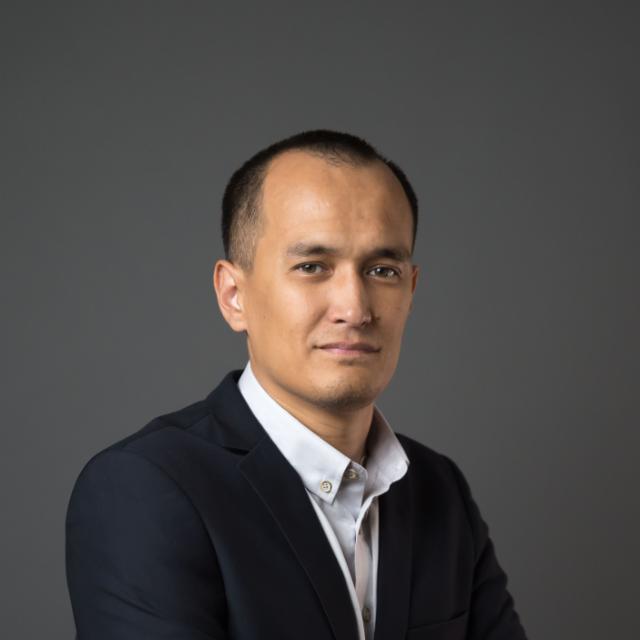 Аты-жөні / ФИО / last name, first nameНөгербек Баубек БауыржанұлыBaubek NogerbekҚызметі / Должность / PostКафедра меңгерушісі Заведующий кафедройHead of Department Дәрежесі / Степень / DegreePhD докторыДоктор PhDPhDАтағы / Звание / Title